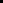 Document : La police russe l'a surnommée «Mowgli», comme le personnage du «Livre de la jungle» de Rudyard Kipling. La protection de l'enfance a annoncé mercredi avoir découvert une fillette à l'état quasi sauvage, à Tchita, en Sibérie orientale, à 4.700 Kilomètres à l'est de Moscou.Natacha, 5 ans, a été trouvée prisonnière d'un appartement délabré où vivaient son père et ses grands-parents, qui ne s'en occupaient pas. Leur domicile s'apparente à une décharge, des gamelles s'entassant d'une pièce à l'autre.Vêtue de haillons, l'enfant n'est jamais sortie de ce taudis, sans chauffage, ni eau courante. Elle «vivait dans des conditions de totale insalubrité. Il y avait une horrible puanteur», a expliqué à la chaîne de télévision, une responsable de la police locale.Entourée de chiens et de chats, la fillette a très probablement été élevée par ces animaux, dont elle semble avoir copié le comportement. Lorsqu'elle a été découverte, elle «se jetait sur les gens comme un petit chien» et ne communiquait qu'avec «le langage des animaux». Elle comprendrait le russe, mais ne le parlerait que très peu.La petite fille a depuis été placée dans une institution où elle reçoit une aide médicale et psychique et joue avec d'autres enfants, tout en continuant à avoir un comportement animal. «La fillette ne mange pas avec une cuillère, elle met de côté et elle lape», raconte une responsable. « Aujourd'hui, quand j'ai quitté la pièce, elle a sauté vers la porte et a commencé à aboyer», ajoute Nina Yemelyanova.Source: Le figaro 29/05/2009CONSIGNE : A l’aide du document, vous réaliserez individuellement par écrit une courte argumentation pour montrer que la socialisation est un processus.  A partir d’un choix parmi 4 affirmations, vous appliquerez la méthode « AEI » pour rédiger votre argumentation.Étape 1 :Choisir une « Affirmation » parmi un choix de 4 affirmations :Natacha a eu comme modèle de socialisation des chiens et des chatsLa petite fille n’a pas acquis les normes de propretéLa famille n’a pas été un agent de socialisationL’enfant s’est imprégnée du « langage » des animauxÉtape 2 :Rédiger une « Explication » à partir de l’affirmation choisie dans l’étape 1. Vous utiliserez les 6 notions suivantes : norme, valeur, socialisation, inculcation, imprégnation, imitation.En effet…..Étape 3 :Choisir une « Illustration » parmi un choix de 4 illustrations (entoure le choix cohérent avec ton explication développée dans l’étape 2)Elle lapait sa nourritureLa petite fille sautait et aboyaitNatacha comprenait mais parlait très peu le russeSon père et ses grands-parents ne s’en occupaient pasNiveau : SecondeTitre de la séquence : remédiation pour AEIDurée : 1hNiveau : SecondeTitre de la séquence : remédiation pour AEIDurée : 1hNiveau : SecondeTitre de la séquence : remédiation pour AEIDurée : 1hNiveau : SecondeTitre de la séquence : remédiation pour AEIDurée : 1hNiveau : SecondeTitre de la séquence : remédiation pour AEIDurée : 1hNiveau : SecondeTitre de la séquence : remédiation pour AEIDurée : 1hNiveau : SecondeTitre de la séquence : remédiation pour AEIDurée : 1hNiveau : SecondeTitre de la séquence : remédiation pour AEIDurée : 1hNiveau : SecondeTitre de la séquence : remédiation pour AEIDurée : 1hNiveau : SecondeTitre de la séquence : remédiation pour AEIDurée : 1h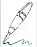 EcritEcritEcritEcritEcrit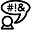 OralOralOralOralOral20 min. : 1. choisir une A parmi un choix de 4 affirmations (conf. A)2. Rédiger E en utilisant les 6 notions suivantes : norme, valeur, socialisation, inculcation, imprégnation, imitation.3. Choisir une I parmi un choix de 4 exemples (conf. I)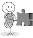 Travail individuel20 min. : 1. choisir une A parmi un choix de 4 affirmations (conf. A)2. Rédiger E en utilisant les 6 notions suivantes : norme, valeur, socialisation, inculcation, imprégnation, imitation.3. Choisir une I parmi un choix de 4 exemples (conf. I)Travail individuel20 min. : 1. choisir une A parmi un choix de 4 affirmations (conf. A)2. Rédiger E en utilisant les 6 notions suivantes : norme, valeur, socialisation, inculcation, imprégnation, imitation.3. Choisir une I parmi un choix de 4 exemples (conf. I)Travail individuel20 min. : 1. choisir une A parmi un choix de 4 affirmations (conf. A)2. Rédiger E en utilisant les 6 notions suivantes : norme, valeur, socialisation, inculcation, imprégnation, imitation.3. Choisir une I parmi un choix de 4 exemples (conf. I)Travail individuel20 min. : 1. choisir une A parmi un choix de 4 affirmations (conf. A)2. Rédiger E en utilisant les 6 notions suivantes : norme, valeur, socialisation, inculcation, imprégnation, imitation.3. Choisir une I parmi un choix de 4 exemples (conf. I)Travail individuel20 min. : 1. (10 ‘) groupe de 2 à 3 élèves : mise en commun du travail individuel. A partir des 2 ou 3 rédactions, réaliser une argumentation AEI « idéale ».2. ( 10’) Présentation orale devant la classe de chaque AEI des groupes10 min : débriefing prof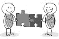 Travail collectif20 min. : 1. (10 ‘) groupe de 2 à 3 élèves : mise en commun du travail individuel. A partir des 2 ou 3 rédactions, réaliser une argumentation AEI « idéale ».2. ( 10’) Présentation orale devant la classe de chaque AEI des groupes10 min : débriefing profTravail collectif20 min. : 1. (10 ‘) groupe de 2 à 3 élèves : mise en commun du travail individuel. A partir des 2 ou 3 rédactions, réaliser une argumentation AEI « idéale ».2. ( 10’) Présentation orale devant la classe de chaque AEI des groupes10 min : débriefing profTravail collectif20 min. : 1. (10 ‘) groupe de 2 à 3 élèves : mise en commun du travail individuel. A partir des 2 ou 3 rédactions, réaliser une argumentation AEI « idéale ».2. ( 10’) Présentation orale devant la classe de chaque AEI des groupes10 min : débriefing profTravail collectif20 min. : 1. (10 ‘) groupe de 2 à 3 élèves : mise en commun du travail individuel. A partir des 2 ou 3 rédactions, réaliser une argumentation AEI « idéale ».2. ( 10’) Présentation orale devant la classe de chaque AEI des groupes10 min : débriefing profTravail collectifErreur consignesErreur habitudesscolairesErreur conceptionsalternativesErreur conceptionsalternativesErreur opérationintellectuelleErreur démarchesErreur démarchesErreur surchargecognitiveErreur autredisciplineErreur contenuAprès une évaluation diagnostiqueAprès une évaluation diagnostiqueAprès une évaluation diagnostiqueAprès une évaluation formativeAprès une évaluation formativeAprès une évaluation formativeAprès une évaluation sommativeAprès une évaluation sommativeAprès une évaluation sommativeAprès une évaluation sommativeRoutinierRoutinierRoutinierRoutinierRoutinierPonctuelPonctuelPonctuelPonctuelPonctuel